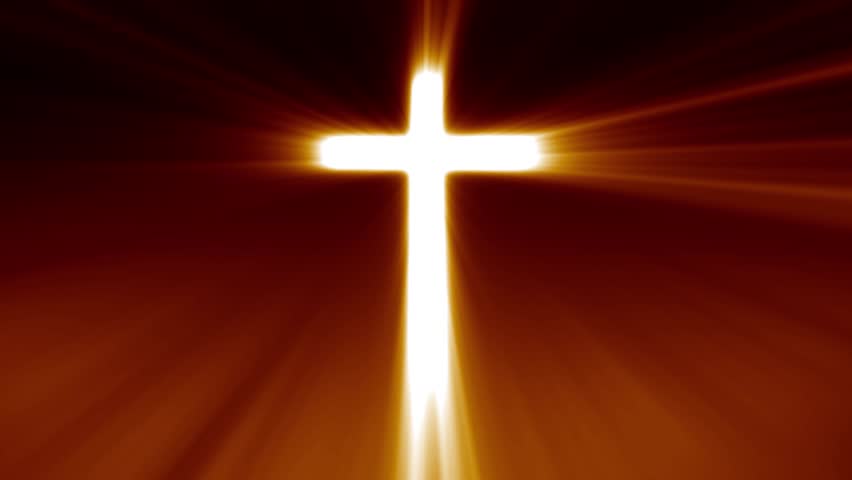 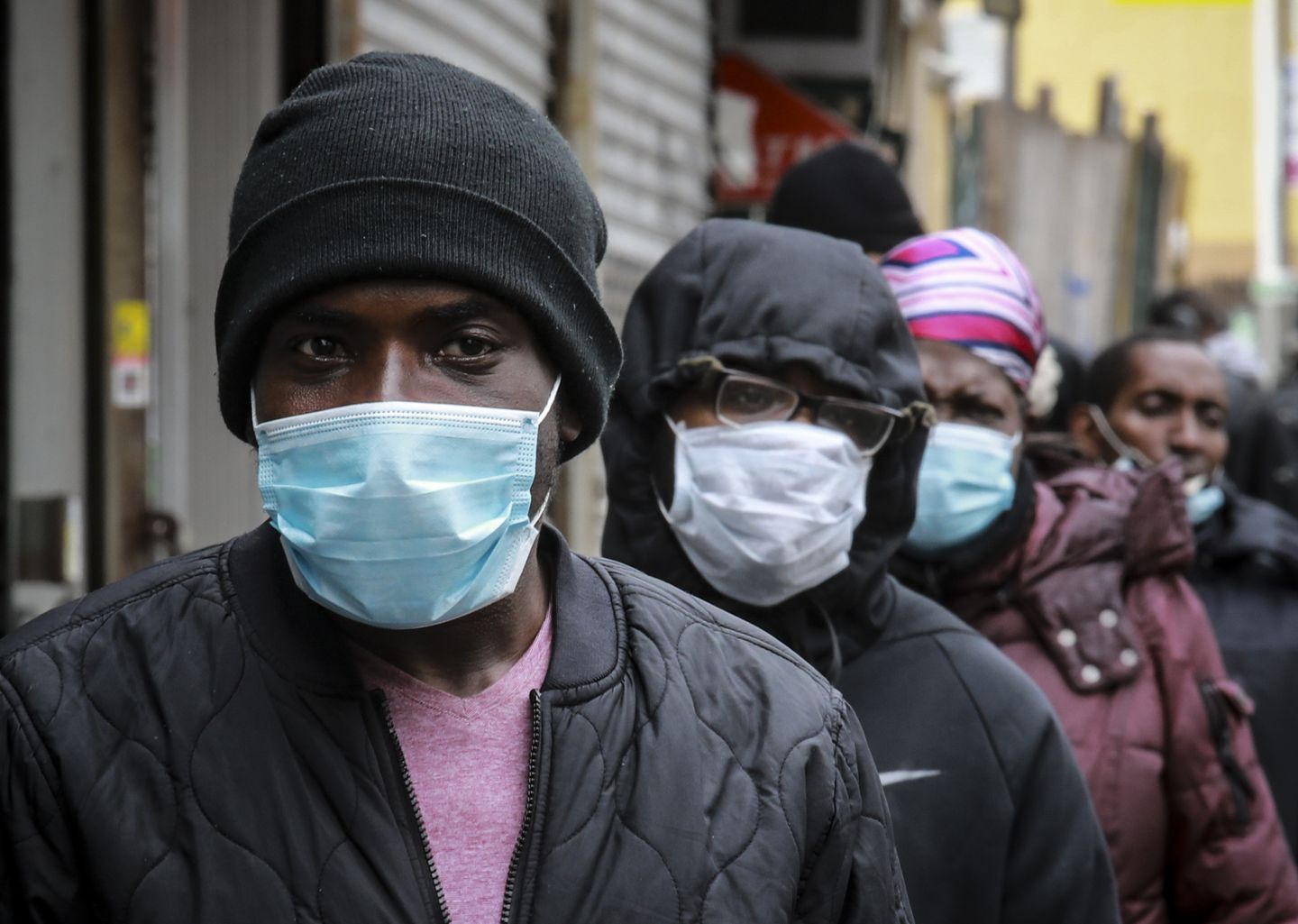 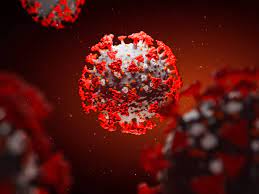 Today’s Focus: The stability of a nation is based on its ___________ ability to survive personal pandemics.What is a “Personal Pandemic”?  Personal Pandemic – when your personal coping __________, emotional tolerance, and practical ____________ are all overwhelmed. Key things to keep in mind… Do not parent your children based on your experience or ___________. You are always parenting, intentionally or unintentionally. Time is _______________ and every moment is significant Physiological Needs – air, water, food, shelter, sleep, clothe [1 Timothy 5:8] Parents must establish patterns that coach toward self-_____________ ability, that value self-sufficient (not independent) living (children are a contributing part of a unit). The values of __________ vs ____________ established early in life. (With needs, pleasure is not the highest priority). You must have planned ______________ to support a pattern of advancement and growth.Safety Needs – Personal Security, predictability, normalization [Psalm 27:5] Children feel safe when their environment is structured, and they know what is happening next.  Governing principles that guide your _____________ (family constitution) A consistent at least weekly gathering time (family night, weekly dinner, etc.) that is a time of _________ non-judgmental dialogue. Individual growth objectives set annually but discussed monthly in a non-prosecutorial way. Patterns of ____________ that reflect responsibility [bedtime, mealtime, home routines, etc.]Love & Significance – Intimacy, sense of connection, understood [Ephesians 6:4] NOTE: exasperate = intensely irritated, frustrated, and a since of hopelessness Testing to see if you exasperate your children Are there ___________ safe in conversations with you? Are do they assume you see/notice their _____________ more than their value? Can they share with you their mistakes, shames, and regrets as a __________ place? Esteem – Respect, Status, family value, recognition, and acceptance [Ephesians 4:29]Self-Actualization – desire to become the best they can be [Philippians 4:13]